World HistoryChapter 3Standards based questionsPrimary Source: read this excerpt and translate it into your own words. Remember, this is more than a summary.But I was careful not to refer to these Westerners as “Great Officials,” and corrected Governor Liu Yin-shu when he referred to the Jesuits Regis and Fridelli . . .  as if they were honored imperial commissioners. For even though some of the Western methods are different from our own, and may even be an improvement, there is little about them that is new. The principles of mathematics all derive from the Book of Changes, and the Western methods are Chinese in origin: this algebra – “A-erh-chu-pa-erh” – springs from an Eastern word. And though it was indeed the Westerners who showed us something our ancient calendar experts did not know – namely how to calculate the angels of the northern pole – this but shows the truth of that Chu His arrived at through his investigation of things: the earth is like the yolk within an egg. 			Kanxi, quoted in Emperor of China: Self-Portrait of K’Ang-HsiAnswer each of the questions and write a brief sentence to support your response. Which phrase best describes Kangxi’s thoughts about Europeans, or “Westerners”?  Westerners use methods that are inferior to Chinese methods.Westerners would make good trading partners.Westerners use methods that are based on Chinese methods.There are too many Westerners in China.What can be inferred about Kangxi’s beliefs about China?China needs the assistance of Westerners.China is superior to countries of the West.China has many problems.China is destined to rule the world.Use the map produced by German cartographer Henricus Martellus in about 1490 and your knowledge of world history to answer question 3. 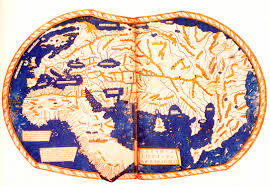 Which of these statements about Martellus’s map is not accurate?Martellus shows Europe, Africa and Asia.Martellus’s map includes the ocean.Martellus shows North America.Martellus’s map has many ports marked on the western coast of Africa.